Arenac Public Transit AuthorityADA Complaint PolicyDate Board Adopted:  ___________________________Title II and III of the American Disability Act of 1990 (ADA) provides that no entity shall discriminate against an individual with a disability in connection with the provision of transportation services. The law sets forth specific requirements for vehicle and facility accessibility and the provision of service, including access to fixed route bus and complementary paratransit service. Arenac Public Transit Authority is committed to providing safe and reliable transportation to all people without discrimination based on disabilities.Arenac Public Transit Authority’s ResponsibilityIf Arenac Public Transit Authority receives a complaint regarding discrimination against an individual under the ADA, we will respond within 30-days of receiving the complaint and will work to resolve the issue with the complainant as quickly as possible. This may involve legal assistance and/or mediation. We will document all the process including the resolution and will notify our MDOT project manager of the complaint and outcome. We will keep the complaint and all related documents on file for at least one year. We will keep a summary of all complaints filed for at least five years. Records will be made available to MDOT upon request.The attached flyer will be posted in all public buses and facilities.  What information should my ADA complaint include?Provide the following information: Your full name, address, the telephone numbers where we can reach you during the day and evening, and the name of the party discriminated against (if known).If known, the name of the person you believe has committed the discrimination.A brief description of the acts of discrimination, the dates they occurred.Other information you believe necessary to support your complaint, including copies (not originals) of relevant documents; andInformation about how to communicate with you effectively. Please let us know if you want written communications in a specific format (e.g., large print, Braille, electronic documents).To guide you in providing the requested information, you may use the attached complaint form. (Attachment A)How do I file an ADA complaint by email?Include all the information listed above, either in the body of the email or in an attachment. Attach relevant documents to your email. Send your complaint to operations@arenactransit.com. You will receive a reply email confirming that your complaint has been received within 48 business hours. Please keep a copy of your complaint and the reply email for your records. If you do not receive a reply email, please contact ADA Coordinator at (989) 846-7500What happens after my complaint is received?After the complaint is received, we will inform you of our action, which may include: Contacting you for additional information or copies of relevant documents.Working with you to resolve the issue.Referring your complaint for possible resolution through the ADA Mediation Program; orReferring your complaint to another federal agency with responsibility for the types of issues you have raised.How can I find out the status of my complaint?We will review each complaint carefully. If you have not heard from us within three weeks, please contact us at (989) 846-7500.Attachment ATitle II of the Americans with Disabilities Act
Section 504 of the Rehabilitation Act of 1973
Discrimination Complaint FormInstructions: Please fill out this form completely, sign and mail or email to:Arenac Public Transit Authority4348 Airpark Dr P.O. Box 431Standish, MI 48658(989) 846-7500 phoneoperations@arenactransit.com

Complainant:___________________________________________________________

Address:_______________________________________________________________

City, State and Zip Code: _________________________________________________

Telephone: 	Home: _____________________Business:  ____________________________Person Discriminated Against (if other than the complainant):_____________________

Address:_______________________________________________________________

City, State and Zip Code:  _________________________________________________

Telephone: 	Home: _____________________Business:  ____________________________When did the discrimination occur? Date:  __________________________________

Describe the acts of discrimination, providing the name(s) where possible, of the individual(s) who discriminated:
























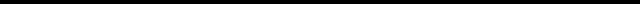 






Signature: _________________________________________

Date: _____________________________________________Flyer to be posted in all public buses and facilitiesArenac Public Transit AuthorityProcedure to File a Complaint Under the Americans with Disabilities Act of 1990 (ADA)If you believe you, or another person, has been discriminated against under Title II and III of the Americans with Disabilities Act of 1990 by Arenac Public Transit Authority or one of our employees, you can file a complaint by mail, fax, or email at:ADA Coordinator4358 Airpark Drive P.O. Box 431(989) 846-7500 phoneoperations@arenactransit.comTake the first step: Before filing your complaint, you may contact the Arenac Public Transit Authority ADA Coordinator to discuss your concerns. The ADA Coordinator can investigate the issue and try to come up with an acceptable resolution to the situation. If you would like additional information, you may contact ADA Coordinator at (989) 846-7500.You can file a complaint against Arenac Public Transit Authority using the following procedures:File a written complaint with the Arenac Public Transit Authority ADA Coordinator as soon as possible, but no later than 180 calendar days after the alleged violation.The written complaint should be submitted by the grievant and/or designee.Alternative means of filing complaints – such as a personal interview or a tape recording – will be made available on request by people with disabilities.The written complaint should contain information about the alleged discrimination such as name, address, phone number of complainant and location, date, and description of the problem.Within 15 calendar days after receiving the complaint, an Arenac Public Transit Authority official will meet with the complainant to discuss the complaint and possible resolutions.Within 15 calendar days of the meeting, the Arenac Public Transit Authority, ADA Coordinator will respond in writing or by another appropriate accessible format. The response will explain the position of the Arenac Public Transit Authority and offer options for substantive resolution of the complaint.If the response by the Arenac Public Transit Authority, ADA Coordinator does not resolve the issue, the complainant and/or designee may appeal the decision within 15 calendar days after receiving the response to the Federal Transit Administration Office for Civil Rights. All written documents in the process will be retained by the Arenac Public Transit Authority for at least one year.Alternative formats and language translations for this document are available on request